*Napomena: Studenti se mogu prijaviti na najviše šest pozicija.         FOTOGRAFIJA       (Insert – pictures)          FOTOGRAFIJA       (Insert – pictures)          FOTOGRAFIJA       (Insert – pictures)          FOTOGRAFIJA       (Insert – pictures) Ime 
Prezime Datum i mjesto rođenjaIme 
Prezime Datum i mjesto rođenja         FOTOGRAFIJA       (Insert – pictures)          FOTOGRAFIJA       (Insert – pictures)          FOTOGRAFIJA       (Insert – pictures)          FOTOGRAFIJA       (Insert – pictures) ObrazovanjeSrednja škola: Uspjeh:Fakultet: Godina studija: Prosječna ocjena: Radno iskustvoGodina:Pozicija: Ime poslodavca:Godina: Pozicija:Ime poslodavca: Komunikacija, jezičke i digitalne vještineKandidat se prijavljuje na razgovor sa poslodavcima:-                                                                 --                                                                 -                                                                 -                                                                 -                                                                 ObrazovanjeSrednja škola: Uspjeh:Fakultet: Godina studija: Prosječna ocjena: Radno iskustvoGodina:Pozicija: Ime poslodavca:Godina: Pozicija:Ime poslodavca: Komunikacija, jezičke i digitalne vještineKandidat se prijavljuje na razgovor sa poslodavcima:-                                                                 --                                                                 -                                                                 -                                                                 -                                                                 ObrazovanjeSrednja škola: Uspjeh:Fakultet: Godina studija: Prosječna ocjena: Radno iskustvoGodina:Pozicija: Ime poslodavca:Godina: Pozicija:Ime poslodavca: Komunikacija, jezičke i digitalne vještineKandidat se prijavljuje na razgovor sa poslodavcima:-                                                                 --                                                                 -                                                                 -                                                                 -                                                                 ObrazovanjeSrednja škola: Uspjeh:Fakultet: Godina studija: Prosječna ocjena: Radno iskustvoGodina:Pozicija: Ime poslodavca:Godina: Pozicija:Ime poslodavca: Komunikacija, jezičke i digitalne vještineKandidat se prijavljuje na razgovor sa poslodavcima:-                                                                 --                                                                 -                                                                 -                                                                 -                                                                 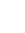 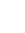 Adresa:ObrazovanjeSrednja škola: Uspjeh:Fakultet: Godina studija: Prosječna ocjena: Radno iskustvoGodina:Pozicija: Ime poslodavca:Godina: Pozicija:Ime poslodavca: Komunikacija, jezičke i digitalne vještineKandidat se prijavljuje na razgovor sa poslodavcima:-                                                                 --                                                                 -                                                                 -                                                                 -                                                                 ObrazovanjeSrednja škola: Uspjeh:Fakultet: Godina studija: Prosječna ocjena: Radno iskustvoGodina:Pozicija: Ime poslodavca:Godina: Pozicija:Ime poslodavca: Komunikacija, jezičke i digitalne vještineKandidat se prijavljuje na razgovor sa poslodavcima:-                                                                 --                                                                 -                                                                 -                                                                 -                                                                 ObrazovanjeSrednja škola: Uspjeh:Fakultet: Godina studija: Prosječna ocjena: Radno iskustvoGodina:Pozicija: Ime poslodavca:Godina: Pozicija:Ime poslodavca: Komunikacija, jezičke i digitalne vještineKandidat se prijavljuje na razgovor sa poslodavcima:-                                                                 --                                                                 -                                                                 -                                                                 -                                                                 ObrazovanjeSrednja škola: Uspjeh:Fakultet: Godina studija: Prosječna ocjena: Radno iskustvoGodina:Pozicija: Ime poslodavca:Godina: Pozicija:Ime poslodavca: Komunikacija, jezičke i digitalne vještineKandidat se prijavljuje na razgovor sa poslodavcima:-                                                                 --                                                                 -                                                                 -                                                                 -                                                                 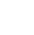 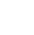 Telefon:ObrazovanjeSrednja škola: Uspjeh:Fakultet: Godina studija: Prosječna ocjena: Radno iskustvoGodina:Pozicija: Ime poslodavca:Godina: Pozicija:Ime poslodavca: Komunikacija, jezičke i digitalne vještineKandidat se prijavljuje na razgovor sa poslodavcima:-                                                                 --                                                                 -                                                                 -                                                                 -                                                                 ObrazovanjeSrednja škola: Uspjeh:Fakultet: Godina studija: Prosječna ocjena: Radno iskustvoGodina:Pozicija: Ime poslodavca:Godina: Pozicija:Ime poslodavca: Komunikacija, jezičke i digitalne vještineKandidat se prijavljuje na razgovor sa poslodavcima:-                                                                 --                                                                 -                                                                 -                                                                 -                                                                 ObrazovanjeSrednja škola: Uspjeh:Fakultet: Godina studija: Prosječna ocjena: Radno iskustvoGodina:Pozicija: Ime poslodavca:Godina: Pozicija:Ime poslodavca: Komunikacija, jezičke i digitalne vještineKandidat se prijavljuje na razgovor sa poslodavcima:-                                                                 --                                                                 -                                                                 -                                                                 -                                                                 ObrazovanjeSrednja škola: Uspjeh:Fakultet: Godina studija: Prosječna ocjena: Radno iskustvoGodina:Pozicija: Ime poslodavca:Godina: Pozicija:Ime poslodavca: Komunikacija, jezičke i digitalne vještineKandidat se prijavljuje na razgovor sa poslodavcima:-                                                                 --                                                                 -                                                                 -                                                                 -                                                                 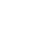 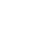 Email: ObrazovanjeSrednja škola: Uspjeh:Fakultet: Godina studija: Prosječna ocjena: Radno iskustvoGodina:Pozicija: Ime poslodavca:Godina: Pozicija:Ime poslodavca: Komunikacija, jezičke i digitalne vještineKandidat se prijavljuje na razgovor sa poslodavcima:-                                                                 --                                                                 -                                                                 -                                                                 -                                                                 ObrazovanjeSrednja škola: Uspjeh:Fakultet: Godina studija: Prosječna ocjena: Radno iskustvoGodina:Pozicija: Ime poslodavca:Godina: Pozicija:Ime poslodavca: Komunikacija, jezičke i digitalne vještineKandidat se prijavljuje na razgovor sa poslodavcima:-                                                                 --                                                                 -                                                                 -                                                                 -                                                                 ObrazovanjeSrednja škola: Uspjeh:Fakultet: Godina studija: Prosječna ocjena: Radno iskustvoGodina:Pozicija: Ime poslodavca:Godina: Pozicija:Ime poslodavca: Komunikacija, jezičke i digitalne vještineKandidat se prijavljuje na razgovor sa poslodavcima:-                                                                 --                                                                 -                                                                 -                                                                 -                                                                 ObrazovanjeSrednja škola: Uspjeh:Fakultet: Godina studija: Prosječna ocjena: Radno iskustvoGodina:Pozicija: Ime poslodavca:Godina: Pozicija:Ime poslodavca: Komunikacija, jezičke i digitalne vještineKandidat se prijavljuje na razgovor sa poslodavcima:-                                                                 --                                                                 -                                                                 -                                                                 -                                                                 